Положення 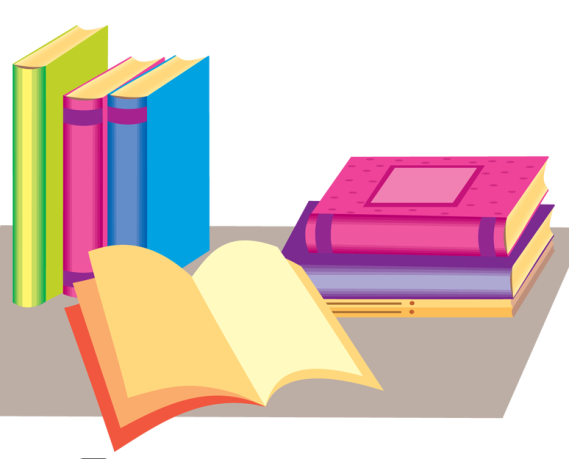 про портфоліо педагога1. Загальні положення1.1 Портфоліо педагога  вводиться з метою підтримки творчої педагогічної діяльності педагогів, популяризації індивідуальних професійних досягнень і результативності їх роботи, підвищення професійної компетентності педагогів та їхньої ролі у виконанні основних завдань Програми розвитку позашкільного навчального закладу.1.2 Завданнями портфоліо є:·    підготовка  педагогів до роботи в інноваційному режимі;· визначення напрямів та орієнтирів особистісного і професійного розвитку;· формування мотиваційного поля успішної діяльності педагогів, розвиток ключових компетенцій;· підвищення акмеологічної культури педагогів, стимулювання їх до вищих професійних досягнень, орієнтація на педагогічний успіх;· розвиток рефлексії педагогів, умінь діагностувати результати власної діяльності.2. Структура портфоліо2.1 Портфоліо – це набір матеріалів за певний проміжок часу, який дає можливість зробити висновок про професійну діяльність педагога.2.2  Портфоліо педагога може мати наступну структуру:1. Загальні відомості (анкетні відомості; звання та нагороди; відомості про підвищення кваліфікації; результати атестації)2. Результати педагогічної діяльності (розділ включає матеріали, які показують динаміку педагогічної діяльності):· навчальні програми гуртка (комплексні, інтегровані, авторські, інноваційні);·    анотація власного досвіду роботи, в якій зазначено провідну  ідею, мету, новизну, практичну значущість;·  розробки занять гуртка;·  результати участі вихованців у конкурсах, фестивалях, змаганнях, виставках;· проектні, творчі, дослідницькі роботи вихованців;· інформація про організацію виховної роботи з вихованцями;· результати моніторингу якості навчально-виховного процесу у  гуртку;· матеріали роботи з батьками вихованців;· відгуки органів управління освітою, наукових установ, громадських організацій тощо, що висвітлюють творчі здобутки педагога.3. Науково-методична діяльність (у розділі розміщують методичні матеріали, що свідчать про роботу педагога з розвитку професійної компетентності):· власні методичні розробки: методичні рекомендації, науково-методичні посібники тощо;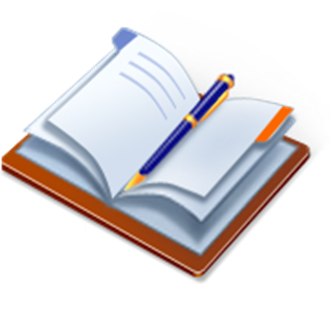 · публікації у фахових виданнях; · творчі роботи, виконані на курсах підвищення кваліфікації;· матеріали виступів на педагогічних радах, семінарах;· інформація про участь у роботі конференцій, майстер-класів, творчих груп, методичних об’єднань району, області;·  результати участі у професійних і творчих конкурсах;· інформація про участь в експертній роботі;· матеріали про організацію самоосвітньої роботи педагога.2.3 У портфоліо можуть бути представлені фото-, відеоматеріали, що висвітлюють творчі здобутки педагога та його вихованців.3. Оформлення портфоліоПортфоліо педагога являє собою папку–накопичувач з файлами згідно з визначеною в закладі структурою. Педагог має право включати додаткові розділи, рубрики, матеріали, елементи оформлення, які підкреслюють його індивідуальність, педагогічний почерк.Папка й зібрані матеріали повинні мати естетичний вигляд. Методисти надають допомогу в організації роботи зі створення портфоліо.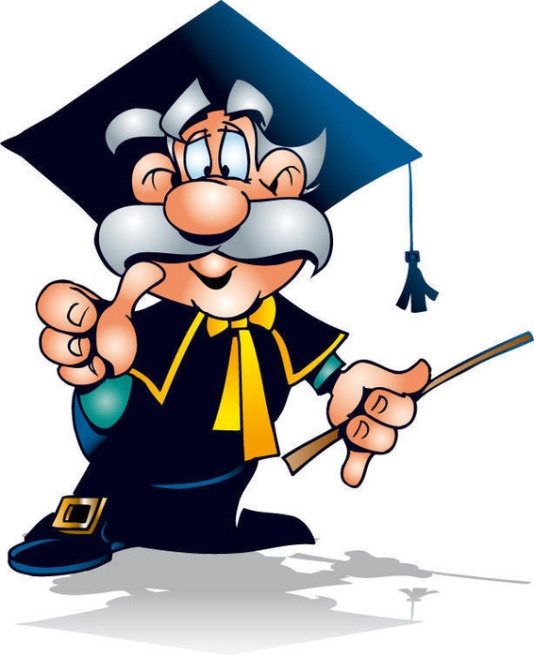 Портфоліо включає все те, що може документально засвідчити майстерність педагога, сприяти оцінці рівня його професіоналізму.Сватівський районний молодіжний центр «СЛОБОЖАНСЬКА ДУХОВНА КРИНИЦЯ ім. М.ЩЕПЕНКА»Портфоліо педагога   позашкільного закладу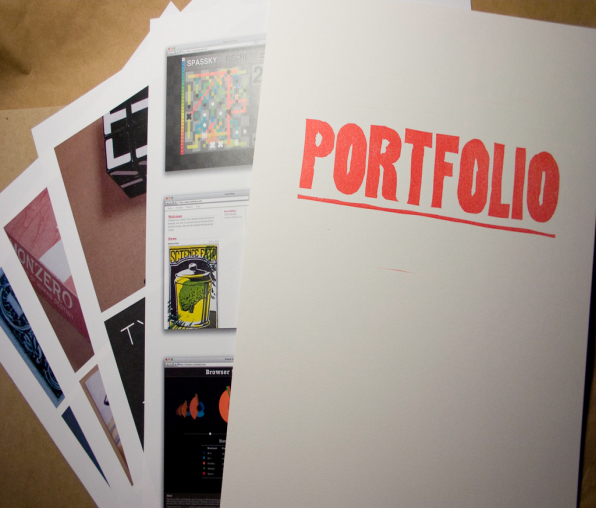       Підготувала методист РМЦ Андрєєва Ю.М.м. Сватове